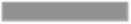 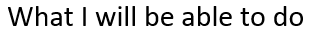 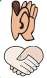 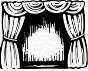 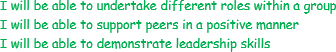 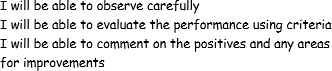 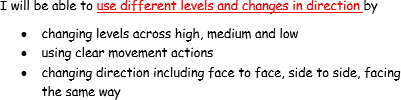 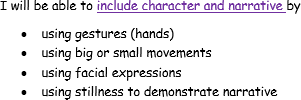 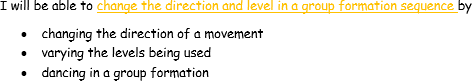 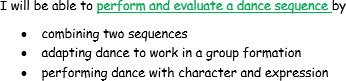 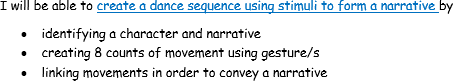 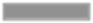 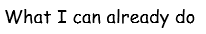 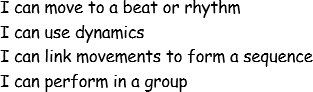 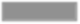 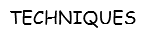 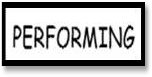 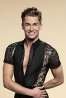 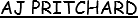 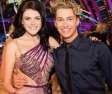 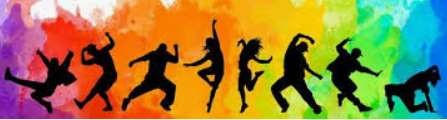 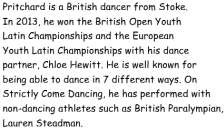 Year 4 Dance Knowledge OrganiserKEY QUESTIONSWhat was the narrative? Was it clear?What are levels?How can you make a movement show character?How can you change direction?Why have you chosen that level for that movement?KEY VOCABULARYdirection -the direction a dancer is facingevaluate - discuss the strengths and areas for improvementslevels– the height the dancer moves atnarrrative– a dance or sequence that tells a storystimuli– inspiration for the movement orsequence– movements performed in an order or pattern